РОССИЙСКАЯ ФЕДЕРАЦИЯИРКУТСКАЯ ОБЛАСТЬКОНТРОЛЬНО-СЧЕТНАЯ ПАЛАТАМУНИЦИПАЛЬНОГО ОБРАЗОВАНИЯ КУЙТУНСКИЙ РАЙОНОТЧЕТ  № 10по результатам проверки финансово-хозяйственной деятельности, целевого и эффективного использования средств бюджета  администрацией  Барлукского сельского поселения за истекший период 2020 года.р.п. Куйтун                                                                                                   14 декабря 2020г.Настоящий отчет подготовлен председателем КСП Костюкевич А.А. по итогам контрольного мероприятия «Проверка финансово-хозяйственной деятельности, целевого и эффективного использования средств бюджета администрацией Барлукского сельского поселения за истекший период 2020 года», на основании акта проверки № 35 от 20.11.2020 года, подготовленного ведущим аудитором КСП Герасименко С.В.Основание для проведения контрольного мероприятия: Федеральный закон от 07.02.2011г. № 6-ФЗ «Об общих принципах организации и деятельности контрольно-счетных органов субъектов Российской Федерации и муниципальных образований», поручение администрации МО Куйтунский район от 25.08.2020г. № 4569, распоряжение председателя КСП МО Куйтунский район от 21.10.2020г. № 52.Предмет контрольного мероприятия: средства областного и районного бюджета, предоставленные в форме межбюджетных трансфертов бюджету Барлукского МО в истекшем периоде 2020 года, а также средства, поступившие в бюджет Барлукского МО за истекший период 2020 года от налоговых и неналоговых поступлений.Объект контрольного мероприятия: Администрация Барлукского МО.Срок проведения контрольного мероприятия: с 21.10.2020г. по 20.11.2020г.Цель контрольного мероприятия: оценить законность, эффективность (экономность и результативность) использования средств бюджета Барлукского МО в истекшем периоде 2020 года.Проверяемый период: 01.01.2020г.  -  30.09.2020г.Объем проверенных финансовых средств – 14763,2 тыс. руб.Проверка проведена с уведомлением главы Барлукского муниципального образования Тирских Владимира Дмитриевича.Акт проверки № 35 от 20.11.2020 года вручен главе Барлукского муниципального образования. В установленный срок для представления информации о результатах рассмотрения акта от Администрации Барлукского муниципального образования в адрес КСП поступило пояснение, по поводу выплаты премии за выполнение особо важных и сложных заданий муниципальным служащим. Отчет составлен с учетом поясненийРезультаты контрольного мероприятия:1. Общие положенияЗаконом Иркутской области от 16.12.2004г. № 92-ОЗ «О статусе и границах муниципальных образований Куйтунского района Иркутской области» Барлукское муниципальное образование наделено статусом сельского поселения с административным центром в с. Барлук (далее МО, сельское поселение). В состав сельского поселения входит   четыре населенных пункта с. Барлук, с. Броды, с. Бурук, п. Окинский.По данным Отдела государственной статистики в р.п. Куйтун территориального органа Федеральной службы государственной статистики по Иркутской области численность населения Барлукского муниципального образования составляла по состоянию на 01.01.2019г. – 1475 человек, на 01.01.2020г. – 1448 человек.Численность постоянного населения имеет ежегодную отрицательную динамику.  Так, с 2011 года численность снизилась на 245 человек, или на 14,5%. Наибольшее снижение численности произошло в 2016 году – на 44 человека, а наименьшее в 2018 году -  на 7 человек. Отток населения связан с отдаленностью населенных пунктов, сокращением рабочих мест. Экономика Барлукского муниципального образования связана с сельским хозяйством, основным сельскохозяйственным предприятием является ООО «Авангард», в котором трудится 52 человека (20,5% от общего числа работающих). Основная часть трудоспособного населения занята в бюджетной сфере - 146 человек (58% от общего числа работающих, т.е. 146:253).Устав МО зарегистрирован Управлением Министерства юстиции РФ по Иркутской области 11.09.2012г. и действует в редакции решения Думы МО от 29.06.2020г. № 100 (далее – Устав).В соответствии со статьей 22 Устава структуру ОМС составляют Дума МО, глава МО и администрация МО. В соответствии с Уставом администрация сельского поселения является исполнительно-распорядительным органом местного самоуправления подконтрольным Думе МО. Руководство деятельностью местной администрации осуществляет глава поселения – Тирских Владимир Дмитриевич. В соответствии с решением Думы «О принятии бюджета Барлукского муниципального образования на 2020 год и плановый период 2021 и 2022 гг.» от 26.12.2019г. № 90 администрация определена главным распорядителем бюджетных средств и главным администратором доходов местного бюджета.Порядок составления, рассмотрения, утверждения, исполнения бюджета сельского поселения на очередной финансовый год и плановый период, контроль за исполнением, осуществления бюджетного учета, составления, рассмотрения и утверждения бюджетной отчетности, определен Положением о бюджетном процессе в МО, утвержденным решением Думы от 27.03.2019г. № 58 (далее – Положение о бюджетном процессе). Исполнение бюджета поселения организуется на основе сводной бюджетной росписи и кассового плана.Кассовое обслуживание бюджета поселения осуществляется Финансовым управлением администрации МО Куйтунский район, открыт лицевой счет. Финансирование расходов осуществляется через единый счет бюджета района, открытый отделением по Куйтунскому району УФК Иркутской области. 2. Общий анализ местного бюджетаПервоначальный бюджет поселения на 2020 год утвержден решением Думы от 26.12.2019г. № 90 по доходам в сумме 15180,2 тыс. руб., в том числе объем межбюджетных трансфертов, получаемых из других бюджетов бюджетной системы РФ в сумме 11204,3 тыс. руб., по расходам в сумме 15180,2 тыс. рублей. Первоначальный бюджет поселения, сформированный на 2020 год, бездефицитный.Бюджет сформирован непрограммным методом, финансирование муниципальных программ не предусмотрено.За девять месяцев 2020 года в решение о бюджете пять раз вносились изменения решениями Думы. Изменения связаны с перемещением расходов между разделами и видами расходов, увеличением доходной и расходной части бюджета. В последующей редакции решением Думы от 23.09.2020г. № 104 «О внесении изменений в решение Думы от 26.12.2019г. № 90» бюджет утвержден со следующими основными характеристиками:- общий объем прогнозируемых доходов поселения – 17467,5 тыс. руб., в том числе объем межбюджетных трансфертов, получаемых из других бюджетов бюджетной системы РФ – 13479,5 тыс. руб.;- общий объем расходов – 21922,1 тыс. руб.; - дефицит бюджета установлен в размере распределения остатка прошлого года в сумме 4454,6 тыс. руб., или 111,7% утвержденного общего годового объема доходов бюджета сельского поселения без учета утвержденного объема безвозмездных поступлений. Согласно п. 3 ст. 92.1 БК РФ допускается превышение дефицита над установленными ограничениями (10%) в пределах суммы снижения остатков средств на счетах по учету средств бюджета.Изменения по доходам, внесенные решениями Думы в течение анализируемого периода, повлекли за собой увеличение доходной части на 2287,3 тыс. руб. (17467,5 – 15180,2), или на 15%, в том числе налоговых и неналоговых поступлений – на 12,1 тыс. руб. (0,3%) и безвозмездных поступлений из других бюджетов – на 2275,2 тыс. руб. (на 20,3%). Расходная часть бюджета в течение года увеличена на 6741,8 тыс. руб. (21922,1 –15180,2), или на 44%. Таблица № 1 (тыс. руб.)По состоянию на 01.10.2020 года доходы бюджета исполнены на сумму 13934,4 тыс. рублей, или 80% от плана, в том числе безвозмездные поступления из областного бюджета – 2419,9 тыс. рублей (95%), из районного бюджета – 9106,2 тыс. рублей (83%); расходы - 14763,2 тыс. рублей (67,4%). Бюджет за девять месяцев 2020 года исполнен с дефицитом в сумме 828,8 тыс. рублей при планируемом дефиците в объеме 4454,6 тыс. рублей. Источником покрытия дефицита явились остатки средств на едином счете бюджета на 01.01.2020 года.Неблагоприятная экономическая ситуация в муниципальном образовании негативно отражается на доходах местного бюджета, о чем свидетельствует их структура.  Так, существенную долю доходной части бюджета занимают безвозмездные поступления от бюджетов других уровней – 82,7% от общего объема доходов, налоговые и неналоговые доходы – 17,3%. Исполнение неналоговых доходов по состоянию на 01.10.2020 года составило 35% от плана. Доходы от использования имущества, находящегося в муниципальной собственности, поступили в объеме 151,7 тыс. рублей при плане 380 тыс. рублей (40%).  В расходной части бюджета на 2020 год предусмотрены бюджетные ассигнования на создание резервного фонда местной администрации в размере 10 тыс. руб., что составляет 0,05% от общего объема расходов и не превышает норматив, установленный ст. 81 БК РФ (3% утвержденного общего объема расходов). На момент проведения настоящего контрольного мероприятия средства фонда не расходовались.В соответствии с п. 5 ст. 179.4 БК РФ пунктом 11 решения о бюджете утвержден объем бюджетных ассигнований дорожного фонда Барлукского поселения на 2020 год в сумме 2245,9 тыс. руб., в объеме прогнозируемых доходов от акцизов в соответствии с Положением о муниципальном дорожном фонде. Этот же объем средств определен Приложениями к решению Думы № 4 и № 5. 29 января 2020г. и 6 апреля 2020г. объем бюджетных ассигнований дорожного фонда в Приложениях № 4 и № 5 к решениям о бюджете изменился и составил 6064,5 тыс. руб. Однако, в текстовую часть решения о бюджете изменения так и не были внесены, в результате чего с 29.01.2020г. возникло расхождение между текстовой и табличной частью решения о бюджете по объему средств дорожного фонда на 3818,6 тыс. руб.  Распоряжением администрации Барлукского МО от 25.12.2019г. № 30-осн утвержден Порядок составления и ведения сводной бюджетной росписи бюджета Барлукского муниципального образования и бюджетных росписей главных распорядителей (распорядителей) средств бюджета Барлукского муниципального образования (далее – Порядок ведения росписи). Согласно указанного Порядка ведения росписи (п. 3), сводная роспись утверждается не менее чем за 10 рабочих дней до начала очередного финансового года. Однако, практически соблюсти данное требование невозможно, так как показатели сводной бюджетной росписи должны соответствовать решению о бюджете, а решение о бюджете на 2020 год и на плановый период 2021 и 2022гг. было принято Думой поселения 26.12.2019г. (за 3 рабочих дня до начала очередного финансового года). Пунктом 22.3 Порядка ведения росписи определено, что основанием для изменения сводной бюджетной росписи служит решение централизованной бухгалтерии, однако, фактически, основанием для изменений является приказ администрации (ГРБС). Также необходимо отметить, что в Приложениях № 6 и 8 к Порядку ведения росписи указано, что они являются приложениями к приказу Минфина России № 187н (данный приказ утверждал Порядок составления и ведения сводной бюджетной росписи федерального бюджета), который утратил свою силу 31.12.2018 года.3. Оценка законности, эффективности (экономности и результативности)использования межбюджетных трансфертов, предоставленных бюджету муниципального образования в истекшем периоде 2020 годаВ соответствии с распоряжением министерства финансов Иркутской области от 05.11.2019г. № 797-мр «О реализации пункта 5 статьи 136 БК РФ» Барлукское МО отнесено к группе МО, в бюджетах которых доля дотаций из других бюджетов в течение двух из трех последних отчетных финансовых лет превышала 50% доходов местного бюджета, за исключением субвенций и иных МБТ, передаваемых на осуществление части полномочий, в соответствии с заключенными соглашениями.Это означает, что Барлукское МО подпадает под действие пункта 4 ст. 136 БК РФ и обязано соблюдать следующие ограничения:-  не имеет права превышать установленные Правительством Иркутской области нормативы формирования расходов на оплату труда выборных должностных лиц местного самоуправления, осуществляющих свои полномочия на постоянной основе, муниципальных служащих и (или) содержание органов местного самоуправления;-  не имеет права устанавливать и исполнять расходные обязательства, не связанные с решением вопросов, отнесенных Конституцией Российской Федерации, федеральными законами, законами Иркутской области к полномочиям органа местного самоуправления;- обязано представлять в министерство финансов Иркутской области в установленном им порядке документы и материалы, необходимые для подготовки заключения о соответствии требованиям бюджетного законодательства Российской Федерации внесенного в представительный орган муниципального образования проекта местного бюджета на очередной финансовый год и плановый период;- проведение не реже одного раза в два года проверки годового отчета об исполнении местного бюджета КСП Иркутской области или в порядке, установленном Правительством Иркутской области, органами государственного финансового контроля Иркутской области.Законом Иркутской области от 20 декабря 2019 года N 130-ОЗ "Об областном бюджете на 2020 год и на плановый период 2021 и 2022 годов" (далее – Закон об областном бюджете на 2020 год) на 2020 год объем МБТ бюджету сельского поселения предусмотрен в сумме 2548,4 тыс. рублей. По состоянию на 01.10.2020г. поступило безвозмездных поступлений из областного бюджета 2419,9 тыс. рублей (95% от плана), в том числе: - дотации – 246,8 тыс. рублей (74,4% от плана); - субсидии – 2089,1 тыс. рублей (99,95%); - субвенции - 84 тыс. рублей (66,5%).Решением Думы МО Куйтунский район от 24 декабря 2019 года № 29 «О бюджете муниципального образования Куйтунский район на 2020 год и на плановый период 2021 и 2022 годов» (с изменениями от 22.09.2020г. № 74) на 2020 год объем МБТ бюджету Барлукского сельского поселения предусмотрен в сумме 10925,5 тыс. рублей. По состоянию на 01.10.2020г. поступило безвозмездных поступлений из районного бюджета 9100,6 тыс. рублей (83% от плана), в том числе:- дотация на поддержку мер по обеспечению сбалансированности бюджета – 47,4 тыс. рублей (100% от плана);- дотации на выравнивание бюджетной обеспеченности бюджету сельского поселения в сумме 8953,2 тыс. рублей (83%);- иные МБТ на восстановление мемориальных сооружений и объектов, увековечивающих память погибшим при защите Отечества - 100 тыс. рублей (100%).В соответствии с частью 1 статьи 158 Бюджетного кодекса РФ, главный распорядитель бюджетных средств, в том числе, обеспечивает результативность, адресность и целевой характер использования бюджетных средств в соответствии с утвержденными ему бюджетными ассигнованиями и лимитами бюджетных обязательств.В ходе проведения контрольного мероприятия КСП района дана оценка использования администрацией поселения межбюджетных трансфертов, предоставленных бюджету Барлукского поселения в истекшем периоде 2020 года. Из межбюджетных трансфертов только дотации не являются целевыми, так как субсидии предоставляются в целях софинансирования расходных обязательств муниципального образования и в рамках целевых программ, субвенции - для финансирования переданных полномочий (гл. 16 БК РФ).3.1 Субсидии.Законом об областном бюджете на 2020 год бюджету Барлукского сельского поселения объем субсидий предусмотрен в сумме 2090,3 тыс. рублей, исполнено на 01.10.2020 года 2089,1 тыс. руб., или 99,95% от плана. Установлено, что по состоянию на 01.10.2020 года поступившие средства субсидии полностью освоены, неиспользованный остаток доведенных предельных объемов финансирования составил 1,2 тыс. руб. по субсидии на реализацию перечня проектов народных инициатив.В 2020 году субсидии из областного бюджета предоставлялись бюджету МО в соответствии с утвержденными порядками предоставления и расходования субсидий, с учетом предельного уровня софинансирования из областного бюджета 98%, установленного распоряжением Правительства Иркутской области от 15.08.2019г. № 689-рп «Об утверждении предельного уровня софинансирования Иркутской области (в процентах) объема расходного обязательства муниципального образования Иркутской области на 2020 год и на плановый период 2021 и 2022 годов».  Таблица № 2 (тыс. руб.)3.1.1 Субсидия на софинансирование расходных обязательств МО на реализацию мероприятий перечня проектов народных инициативВ рамках государственной программы Иркутской области «Экономическое развитие и инновационная экономика» на 2019-2024 годы, утвержденной постановлением Правительства Иркутской области от 12 ноября 2018 года N 828-пп, подпрограммы «Государственная политика в сфере экономического развития Иркутской области» на 2020 год бюджету поселения предусмотрена субсидия на реализацию мероприятий перечня проектов народных инициатив в сумме 739,3 тыс. руб. В соответствии с условиями соглашения о предоставлении указанной субсидии, муниципальное образование обязано обеспечить софинансирование в размере 2%, или 15,1 тыс. руб. Таким образом, общий объем бюджетных ассигнований, предусматриваемых в бюджете сельского поселения на финансовое обеспечение реализации проектов народных инициатив, должен составить 754,4 тыс. руб. Данное условие соблюдено. В расходной части бюджета поселения средства на мероприятия народных инициатив отнесены и отражены в полном объеме по соответствующим подразделам расходов бюджета поселения: по целевой статье 71802S2370 «Реализация мероприятий перечня проектов народных инициатив» по подразделу 0502 «Коммунальное хозяйство» запланированы расходы в объеме 179 тыс. руб. и по целевой статье 72000S2370 «Реализация мероприятий перечня проектов народных инициатив» по подразделу 0801 «Культура» запланированы расходы в объеме 575,4 тыс. руб. Общий объем -  754,4 тыс. руб. (179+575,4).Субсидии в целях софинансирования расходных обязательств муниципальных образований Иркутской области на реализацию мероприятий народных инициатив предоставляются и расходуются в соответствии с Положением, утвержденным постановлением Правительства Иркутской области от 14.02.2019г. № 108-пп (далее – постановление № 108-пп).  Перечень мероприятий народных инициатив утвержден постановлением администрации Барлукского МО от 23.01.2020г. № 10. Данное постановление является нормативно-правовым документом, обуславливающим возникновение расходных обязательств Барлукского муниципального образования. Средства субсидии с учетом местного софинансирования направлены на финансовое обеспечение реализации следующих мероприятий народных инициатив в соответствии с перечнем:- приобретение материалов и оборудования для устройства летнего водопровода в п. Окинский и ремонт собственными силами – 179 тыс. руб.;- бурение водозаборной скважины для МКУК «Барлукский СКЦ» в с. Барлук – 141 тыс. руб.;- текущий ремонт МКУК «Барлукский СКЦ» в с. Барлук – 401,3 тыс. руб. По данному мероприятию сложилась экономия в размере 1,2 тыс. руб., при плане 402,5 тыс. руб., расходы составили 401,3 тыс. руб.;- приобретение мебели для МКУК «Барлукский СКЦ (дом досуга в с. Броды) – 11,9 тыс. руб.;- приобретение электроконвекторов для МКУК «Барлукский СКЦ» (дом досуга в с. Бурук) – 20 тыс. руб.Всего заключено 5 договоров на общую сумму 753,2 тыс. руб., из них 3 договора на приобретение товаров на сумму 210,9 тыс. руб., один договор на оказание услуг текущего ремонта в здании дома Досуга с. Барлук в сумме 401,3 тыс. руб. и один договор на бурение скважины под техническую воду для СКЦ в сумме 141 тыс. руб.Договора заключены с учетом требований п. 4, 5 ч. 1 ст. 93 Федерального закона от 05.04.2013г. № 44-ФЗ «О контрактной системе в сфере закупок товаров, работ, услуг для обеспечения государственных и муниципальных нужд» (с единственным поставщиком).Согласно первичных документов, предоставленных централизованной бухгалтерией, все приобретаемые материальные ценности поставлены, работы выполнены в полном объеме. Администрацией все договора оплачены на основании актов о приемке выполненных работ (формы КС-2), товарных накладных, счетов-фактур.Таким образом, фактическое использование средств по состоянию на 01.10.2020 года составило 753,2 тыс. руб., в том числе 738,1 тыс. руб. за счет средств областного бюджета и 15,1 тыс. руб. за счет средств местного бюджета.3.1.2 Субсидия на софинансирование расходных обязательств МО на развитие домов культурыВ рамках государственной программы Иркутской области «Развитие культуры» на 2019-2024 годы, утвержденной постановлением Правительства Иркутской области от 6 ноября 2018 года N 815-пп, подпрограммы «Оказание финансовой поддержки муниципальным образованиям Иркутской области в сфере культуры и архивного дела» на 2020 год бюджету поселения предусмотрена субсидия в целях софинансирования расходных обязательств на развитие домов культуры в сумме 1351 тыс. руб. В соответствии с условиями соглашения о предоставлении указанной субсидии, муниципальное образование обязано обеспечить софинансирование в размере 2%, или 28 тыс. руб. Таким образом, общий объем бюджетных ассигнований, предусматриваемых в бюджете сельского поселения на финансовое обеспечение мероприятий на развитие домов культуры, должен составить 1379 тыс. руб. Данное условие соблюдено. В расходной части бюджета поселения средства на развитие домов культуры отнесены и отражены в полном объеме по подразделу 0801 «Культура» (решение Думы о бюджете от 6 апреля 2020 года).В целях реализации мероприятий по развитию домов культуры заключены четыре договора на общую сумму 1379 тыс. руб. на приобретение различных материальных ценностей для учреждений культуры. Согласно товарных накладных приобретены кресла театральные в количестве 100 штук, набор настольных игр, светильники, столы, стулья, батут, лестница, беговая дорожка, тренажер, оборудование, сценические костюмы. Все обязательства по договорам исполнены как со стороны исполнителя, так и со стороны заказчика. Заказчиком выступал МКУК «Барлукский социально-культурный центр».  Таким образом, фактическое использование средств по состоянию на 01.10.2020 года составило 1379 тыс. руб., в том числе 1351 тыс. руб. за счет средств областного бюджета и 28 тыс. руб. за счет средств местного бюджета.3.2 СубвенцииЗаконом об областном бюджете на 2020 год субвенции Барлукскому сельскому поселению предусмотрены в сумме 126,3 тыс. рублей, (0,7% от объема доходов), исполнены по состоянию на 01.10.2020 года в сумме 84 тыс. рублей (66,5% от плана).  Таблица № 3 (тыс. руб.)3.2.1 Субвенция  на осуществление полномочий по первичному воинскому учетуЗаконом Иркутской области о бюджете на 2020 год Барлукскому муниципальному образованию вышеуказанная субвенция предусмотрена в сумме 125,6 тыс. рублей. Этим же Законом утверждена и методика распределения субвенции муниципальным образованиям. В соответствии с методикой расчетный размер субвенции для каждого бюджета МО определялся с учетом расходов на оплату труда военно-учетных работников, включая соответствующие начисления на фонд оплаты труда, расходов на оплату аренды помещений, услуг связи, транспортных услуг, командировочных расходов, коммунальных услуг, расходов на обеспечение мебелью, инвентарем, оргтехникой, средствами связи и расходными материалами (виды расходов утверждены Постановлением Правительства РФ от 29.04.2006г. № 258).   По информации муниципального образования по состоянию на 01.01.2020г. количество граждан, состоящих на воинском учете, составляло 335 человек. Для осуществления первичного воинского учета штатным расписанием предусмотрено 0,4 штатных единицы военно-учетного работника (инспектора по воинскому учету) по совместительству. Должностной оклад инспектора составляет 2,8 тыс. рублей, месячный фонд оплаты труда – 7,2 тыс. рублей, годовой – 94,9 тыс. рублей.Согласно письму Министерства обороны РФ от 25.04.2009г. № 315/203 порядок и оплата труда военно-учетных работников устанавливается органами местного самоуправления самостоятельно, в пределах выделенных из федерального бюджета средств на эти цели, исходя из расчета потребности на оплату труда по должности «инспектора по учету и бронированию».Положение об оплате труда инспектора ВУС утверждено постановлением администрации от 09.01.2013г.  № 1/2 (в редакции постановлений от 12.10.2018г.  № 48.1, от 09.01.2020г. № 2.3). Работнику ВУС установлен должностной оклад, надбавка за выслугу лет до 40% от должностного оклада, ежемесячное денежное поощрение (премиальный фонд) в размере 61,1% от должностного оклада, районный коэффициент, процентная надбавка за работу в южных районах Иркутской области и материальная помощь в размере двух должностных окладов. Штатное расписание составлено в соответствии с Положением об оплате труда. Начисление заработной платы производилось на основании штатного расписания. Следует отметить, что Беленец Т.Ю. совмещает должность инспектора ВУС с 10.09.2019 года (распоряжение главы от 09.09.2019г. № 54.2-л). Согласно Положения об оплате труда, работникам после одного года работы в данной должности устанавливается надбавка за выслугу лет в размере 5%, т.е. с 10.09.2020 года у Беленец Т.Ю. возникло право на получение надбавки за выслугу лет. Однако, на момент проведения настоящего контрольного мероприятия указанная надбавка не установлена. Данное обстоятельство не повлекло за собой недоначисления зарплаты, т.к. в случае установления надбавки за выслугу лет, будет уменьшен размер премии в целях соблюдения общего доведенного фонда оплаты труда.Контрольно-счетная палата отмечает, что согласно Порядка определения общего объема субвенций местным бюджетам из областного бюджета на осуществление полномочий по первичному воинскому учету, расходы на оплату труда работника ВУС сформированы, исходя из минимального размера оплаты труда, установленного в соответствии с федеральным законодательством (по состоянию на 01.01.2020 года 12130 рублей). Однако, ежемесячное начисление зарплаты инспектору ВУС ниже, чем МРОТ. Так, зарплата инспектора за отработанную ежемесячную норму времени на 0,4 ставки должна быть не менее 7763 рубля (12130*1,6*04), а по данным расчетных ведомостей начисление за месяц составляет 7166 рублей. Годовой ФОТ по штатному расписанию сформирован с учетом соблюдения МРОТ в объеме 94,9 тыс. руб. Соблюдение годового размера МРОТ осуществляется за счет разовой выплаты материальной помощи в размере двух должностных окладов.Расходование средств субвенции за период январь-сентябрь 2020 года отражено в таблице.Таблица № 4 (тыс. руб.)3.2.2 Субвенция на осуществление областного государственного полномочия по определению перечня должностных лиц органов местного самоуправления, уполномоченных составлять протоколы об административных правонарушениях, предусмотренных отдельными Законами Иркутской области об административной ответственности предоставляется агентством по обеспечению деятельности мировых судей Иркутской области один раз в год в пределах бюджетных ассигнований, утвержденных областным бюджетом на текущий финансовый год и плановый период, в соответствии со сводной бюджетной росписью и кассовым планом. Субвенция направляется на финансовое обеспечение расходов на приобретение канцелярских товаров, расходных материалов для оргтехники, затраты на официальное опубликование муниципальных нормативных правовых актов, необходимых для осуществления государственного полномочия. Барлукскому МО субвенция предусмотрена в сумме 0,7 тыс. рублей.  На момент проведения настоящего контрольного мероприятия указанная субвенция в бюджет поселения не поступала.3.3 ДотацииРешением о бюджете Барлукского МО (в редакции от 23.09.2020г. № 104) запланировано поступление дотаций в объеме 11157,3 тыс. руб., из них:- дотация на поддержку мер по обеспечению сбалансированности бюджета из районного бюджета – 47,4 тыс. руб.;- дотации на выравнивание бюджетной обеспеченности бюджету сельского поселения из районного бюджета в сумме 10778,1 тыс. руб.; - дотации на выравнивание бюджетной обеспеченности бюджету сельского поселения из областного бюджета в сумме 331,8 тыс. руб.Сведения о запланированных и фактически поступивших в доход бюджета поселения объемах дотации представлены в таблице.Таблица № 5 (тыс. руб.)Согласно ст. 6 БК РФ, дотации - межбюджетные трансферты, предоставляемые на безвозмездной и безвозвратной основе без установления направлений их использования. Дотации относятся к собственным доходам бюджета сельского поселения. 3.4 Налоговые и неналоговые доходыВ состав собственных доходов местного бюджета поступают налоговые, неналоговые доходы и доходы, полученные в виде безвозмездных поступлений, за исключением субвенций (ст. 47 БК РФ).Сведения о запланированных и фактически поступивших в доход бюджета поселения налоговых и неналоговых доходах представлены в таблице.Таблица № 6 (тыс. руб.)Из общего объема поступивших налоговых и неналоговых доходов в сумме 2408,3 тыс. руб. средства от уплаты акцизов составляют 1482 тыс. руб. – которые должны быть направлены на формирование дорожного фонда, остальные средства в сумме 926,3 тыс. руб. – на исполнение иных полномочий поселения.4. Расходы бюджета сельского поселения за 9 месяцев 2020 годаРешением Думы в редакции от 23.09.2020г. № 104 расходы на 2020 год утверждены в сумме 21922,1 тыс. руб. Исполнение расходной части бюджета за период с января по сентябрь 2020 года составляет 14763,2 тыс. руб., или 67,4% к годовым назначениям.Исполнение расходной части местного бюджета отражено в таблице № 7.        Таблица № 7 (тыс. руб.)Из вышеприведенной таблицы следует, что расходы бюджета за девять месяцев 2020 года составили 14763,2 тыс. руб., в том числе за счет собственных доходов (исключая расходы за счет субвенции на осуществление полномочий по первичному воинскому учету – 84 тыс. руб.) – 14679,2 тыс. руб.Традиционно наибольший удельный вес в структуре расходов занимают расходы на общегосударственные вопросы – 41,1% (6067,9 тыс. руб.) и расходы на культуру – 37,4% (5527,4 тыс. руб.). Основной удельный вес в исполнении расходов занимает «оплата труда и начисления на выплаты по оплате труда» - 8464,1 тыс. руб., или 58%, «приобретение работ, услуг» - 5523,4 тыс. руб., или 38%.Учитывая, что доля дотаций из других бюджетов в течение двух из трех последних отчетных финансовых лет превышала 50% доходов местного бюджета, в проверяемом периоде на МО  распространялись ограничения, предусмотренные п. 4 ст. 136  БК  РФ о не превышении установленных высшим исполнительным органом государственной власти субъекта РФ нормативов формирования расходов на оплату труда  выборных должностных лиц местного самоуправления, осуществляющих свои полномочия на постоянной основе, муниципальных служащих и (или) содержание органов местного самоуправления. Нормативы формирования расходов на оплату труда депутатов, выборных должностных лиц местного самоуправления, осуществляющих свои полномочия на постоянной основе, муниципальных служащих и (или) содержание органов местного самоуправления установлены постановлением Правительства Иркутской области от 27.11.2014г. № 599-пп (далее - нормативы, постановление № 599-пп) и предусматривают: - нормативы формирования расходов на оплату труда депутатов, выборных должностных лиц местного самоуправления, осуществляющих свои полномочия на постоянной основе, муниципальных служащих (далее – нормативы расходов на оплату труда); - нормативы на содержание органов местного самоуправления.Письмом Министерства труда и занятости от 17.01.2020г. № 02-74-223/20 доведен норматив формирования расходов на оплату труда глав муниципальных образований Куйтунского района на 2020 год, в том числе Барлукского, который составил 984,8 тыс. руб.4.1 Анализ расходов на оплату труда главы МОВ соответствии со ст. 8 Закона Иркутской области от 17.12.2008г. № 122-оз «О гарантиях осуществления полномочий депутата, члена выборного органа местного самоуправления, выборного должностного лица местного самоуправления в Иркутской области» (далее – Закон № 122-оз) выборному лицу местного самоуправления, осуществляющему полномочия на постоянной основе, за счет средств соответствующего местного бюджета производится оплата труда в виде ежемесячного денежного вознаграждения, а также денежного поощрения и иных дополнительных выплат, установленных нормативными правовыми актами представительного органа муниципального образования, с выплатой районных коэффициентов и процентных надбавок, определенных в соответствии с законодательством. Пунктом 2 статьи 8 Закона № 122-оз предусмотрено, что представительный орган МО самостоятельно определяет размеры и условия оплаты труда выборных лиц местного самоуправления, осуществляющих свои полномочия на постоянной основе, с соблюдением установленных законодательством требований. В проверяемом периоде оплата труда главы поселения регулировалась Положением, утвержденным решением Думы Барлукского МО от 06.02.2020г. № 92.Согласно Положению оплата труда главы МО включает в себя денежное вознаграждение и денежное поощрение. Денежное вознаграждение состоит из должностного оклада в размере 4113 руб. Ежемесячное денежное поощрение определяется в размере 11,47 денежного вознаграждения расчетным путем. В соответствии с Положением оплата труда главы МО составляет в месяц – 82062,58 рубля, в год – 984750,91 рублей.Бюджетной росписью на 2020 год по подразделу 0102 «Функционирование высшего должностного лица субъекта РФ и муниципального образования» коду элемента видов расходов 121 «Фонд оплаты труда государственных (муниципальных) органов» предусмотрены расходы в сумме 830,6 тыс. руб., что составляет 84% от потребности (предусмотрено на 10 месяцев). Согласно ф. 0531857 «Сводная справка по кассовым операциям со средствами бюджета» указанные ассигнования исполнены в объеме 716,6 тыс. руб. В составе данных расходов остатки заработной платы за декабрь 2019 года, заработная плата за январь-август, аванс за сентябрь 2020 года.Нарушений при проверке начисления заработной платы главы не установлено. Нормативы соблюдены.  4.2 Анализ расходов на оплату муниципальных служащихВ соответствии с Методическими рекомендациями по определению численности работников местной администрации (исполнительно-распорядительного органа муниципального образования) в Иркутской области, утвержденными приказом Министерства труда и занятости Иркутской области от 14.10.2013г. № 57-мпр (далее – приказ 57-мпр), норматив численности муниципальных служащих для Барлукского МО составляет 4,1 единицы. Фактически штатным расписанием утверждено и занято физическими лицами 4 единицы.Согласно ч. 2 ст. 22 Федерального закона от 02.03.2007г. № 25-ФЗ «О муниципальной службе в Российской Федерации» органы местного самоуправления самостоятельно определяют размер и условия оплаты труда муниципальных служащих. Размер должностного оклада, а также размер ежемесячных и иных дополнительных выплат и порядок их осуществления устанавливаются муниципальными правовыми актами, издаваемыми представительным органом муниципального образования в соответствии с законодательством Российской Федерации и законодательством субъектов Российской Федерации.Положение по оплате труда муниципальных служащих утверждено решением Думы Барлукского МО от 09.01.2013г. № 14 (с изменениями от 24.12.2019г. № 89.1).Согласно штатного расписания сумма должностных окладов в месяц составляет 19553 руб., годовой фонд оплаты труда по штатному расписанию предусмотрен в размере 2268,2 тыс. руб., что составляет 72,5 должностных оклада в год. Пунктом 9 постановления № 599-пп установлен норматив формирования расходов на оплату труда муниципальных служащих муниципального образования, который определяется из расчета 86,5 должностных окладов муниципальных служащих в соответствии с замещаемыми ими должностями муниципальной службы. Сформированное штатное расписание не превышает установленных нормативов.Анализ должностных окладов муниципальных служащих показал, что они не превышают размеры должностных окладов государственных гражданских служащих Иркутской области, замещающих соответствующие должности государственной гражданской службы Иркутской области, определяемые по соотношению должностей муниципальной службы и должностей государственной гражданской службы Иркутской области в соответствии с законом Иркутской области. Все должности муниципальных служащих Барлукского МО (главный специалист, ведущий специалист) относятся к младшей группе должностей.Фонд оплаты труда главного специалиста сформирован в объеме 59,1% от фонда оплаты труда главы поселения (п. 10 Постановления № 599-пп – не более 80% от норматива формирования расходов на оплату труда главы).Начисление заработной платы муниципальным служащим производилось в соответствии со штатным расписанием.При проверке штатного расписания и начисления заработной платы на предмет соответствия действующей в администрации системе оплаты труда установлено, что в соответствии с п. 7.1.1 Положения об оплате труда муниципальных служащих за 2021 год начислена и выплачена премия за выполнение особо важных и сложных заданий трем муниципальным служащим в размере четырех окладов (распоряжение от 10.03.20г. № 12-л и распоряжение от 22.06.20г. № 31-л) в сумме 47,1 тыс. руб.4.3 Проверка соблюдения годового норматива формирования расходов на содержание органа местного самоуправленияГодовой норматив формирования расходов на содержание органов местного самоуправления муниципального образования Иркутской области определяется Постановлением 599-пп, в соответствии с которым КСП произведен расчет.Фактические расходы на содержание органа местного самоуправления Барлукского сельского поселения представлены в таблице.Запланированные расходы на содержание органов местного самоуправления не превышают норматив формирования расходов на содержание органов местного самоуправления, установленный Постановлением 599-пп, и, соответственно, по состоянию на 01.10.2020 года норматив соблюден.4.4 Исполнение расходных обязательств, связанных с решением вопросов, отнесенных к полномочиям органа местного самоуправленияЗа проверяемый период Барлукским МО не устанавливались и не исполнялись расходные обязательства, не связанные с решением вопросов, отнесенных Конституцией Российской Федерации, федеральными законами, законами Иркутской области к полномочиям органа местного самоуправления.Реализуя свои полномочия, закрепленные законодательством, Барлукское муниципальное образование осуществило закупок товаров, работ и услуг на сумму   5523,4 тыс. руб.  Наибольший объем закупок произведен учреждением культуры – 2783 тыс. руб., из них за счет средств субсидий, иных МБТ 2053,2 тыс. руб. Остальной объем закупок составил 729,8 тыс. руб. для обеспечения функционирования учреждений культуры, в том числе на закупку и доставку угля для котельной МКУК «Барлукский СКЦ» - 307,5 тыс. руб., на закупку электроэнергии - 227,8 тыс. руб., обслуживание и ремонт АПС, замер сопротивления – 127,4 тыс. руб. Все договора заключены с единственным поставщиком, в пределах доведенных лимитов бюджетных обязательств.За девять месяцев 2020 года поселением освоено 1904,9 тыс. руб. дорожного фонда. По состоянию на 01.01.2020 года неиспользованный остаток средств дорожного фонда прошлых лет составлял 3818,6 тыс. руб. и был направлен на формирование дорожного фонда в 2020 году. За 9 месяцев 2020 году поступило доходов от акцизов, которые формируют дорожный фонд, 1482 тыс. руб. (при плане 2245,9 тыс. руб.). По состоянию на 01.10.2020г. не использованный дорожный фонд поселения составил 3395,7 тыс. руб. (3818,6+1482-1904,9).Реализовывая свои полномочия в сфере дорожной деятельности в отношении автомобильных дорог местного значения и обеспечения безопасности дорожного движения на них, администрацией произведены следующие расходы:- оплачено за аренду опор для освещения вдоль дорог – 18,6 тыс. руб. (по 2,1 тыс. руб. ежемесячно);- оплачено за уличное освещение – 160,1 тыс. руб.;- оплачено за услуги по содержанию дорог (очистка от снега, грейдирование, ремонт) -  957,1 тыс. руб.;- установка дорожных знаков, светофора, устройство парковки -  649,5 тыс. руб.;- приобретение косы бензиновой, электрических товаров для уличного освещения – 37,2 тыс. руб.;-  кадастровые работы по формированию границ дорог – 82,4 тыс. руб.В целях обеспечения первичных мер пожарной безопасности в границах населенных пунктов поселения из бюджета поселения произведены расходы на оплату услуг водителя пожарной машины в сумме 70,9 тыс. руб. (пожарная машина ЗИЛ-130АРС числится в реестре муниципального имущества).На мероприятия в сфере жилищно-коммунального хозяйства направлено средств в объеме 290,9 тыс. руб., из них:- произведены расходы на содержание двух водозаборных сооружений (электрическая энергия и вознаграждение по договорам ГПХ) – 101,2 тыс. руб.;- оплачено за аккарицидную обработку 5000 кв. м. территории поселения – 19,8 тыс. руб.;- приобретены контейнеры для ТКО в количестве 20 штук на сумму 120 тыс. руб.;- оплачено за услуги разработки проекта генеральной схемы санитарной очистки территории 50 тыс. руб. В ходе проверки установлено, что Администрацией Барлукского МО допущено нарушение части 3 статьи 219 Бюджетного кодекса РФ, выразившееся в заключении договора с ИП Крылов И.В. на разработку проекта генеральной схемы санитарной очистки территории от 18.02.2020 года на сумму 50 тыс. руб. в отсутствие лимитов бюджетных обязательств. Объем доведенных лимитов по подразделу 0503 «Благоустройство», по которому должен оплачиваться указанный договор, по состоянию на 18.02.2020 года составил 29,8 тыс. руб. Акт оказанных услуг подписан сторонами 13 марта 2020 года (согласно п. 4.3 договора, проект выполняется не позднее, чем через 60 рабочих дней после получения всех исходных данных от Администрации), счет на оплату выставлен ИП Крыловым И.В. 1 июня 2020 года. Согласно п. 3.2 договора, расчет по договору должен быть осуществлен в течение 5 рабочих дней после получения Заказчиком окончательного варианта работ. Фактически оплата за услуги произведена 14.08.2020 года. Необходимый объем лимитов был доведен до администрации 6 апреля 2020 года, т.е. бюджетные ассигнования отсутствовали и на момент подписания акта оказанных услуг.Таким образом, в нарушение п. 3 ст. 219 Бюджетного кодекса РФ, администрация МО путем заключения договора приняло обязательства сверх утвержденных лимитов бюджетных обязательств на сумму 20,2 тыс. руб. (50-29,8), п. 1.2.59 Классификатора нарушений.Допущенное нарушение образует состав административного правонарушения, ответственность за которое предусмотрена статьей 15.15.10 КоАП РФ.4.5 Реализация мероприятия муниципальной программы «Профилактика наркомании и социально-негативных явлений на территории МО Куйтунский район» на 2020-2024 годыВ 2020 году глава Барлукского МО являлся соисполнителем муниципальной программы «Профилактика наркомании и социально-негативных явлений на территории МО Куйтунский район» на 2020-2024гг., утвержденной постановлением администрации МО Куйтунский район от 06.09.2019г. № 717-п. Главным распорядителем бюджетных средств и ответственным исполнителем указанной программы является администрация МО Куйтунский район. В целях реализации мероприятия программы «организация и проведение мероприятий по уничтожению дикорастущей конопли», на основании поступившего ходатайства от главы Барлукского МО Тирских В.Д., администрацией МО Куйтунский район было выделено горюче-смазочных материалов на сумму 40 тыс. руб., в том числе 434 литра бензина АИ-92 и 435,01 литров дизельного топлива. В качестве оправдательных документов по расходованию, главой Барлукского МО представлены чеки ООО РН-Карт на приобретение ГСМ (434 литра АИ-92 и 435 литров ДТ) и акт на списание ГСМ от 31.07.2020г. В акте на списание указано, что в период с 14.07.2020г. по 30.07.2020г. весь полученный ГСМ был израсходован при проведении работ по уничтожению очагов произрастания дикорастущей конопли на территории Барлукского МО путем скашивания с последующим выравниванием участка бульдозером, уничтожения механическим способом – трактором с лопатой. Согласно акта уничтожение дикорастущей конопли произведено на пяти участках в с. Барлук общей площадью 5,4 га и на одном участке в с. Бурук площадью 1,5 га.  КСП района считает, что представленный акт является лишь документом, в котором комиссионно подтверждено, что горюче-смазочные материалы получены и списаны, т.е. на 31 июля 2020г. отсутствуют в наличии. Однако, факт выполнения работ, заявленных в ходатайстве главы, данный документ не доказывает.  По крайней мере, должен быть составлен акт, в котором бы содержалась информация об исполнителе работ, способе их выполнения, об использованной технике, времени ее работы (в целях определения количественного расхода ГСМ), объемах на каждом участке, и должны стоять подписи исполнителя и лиц, принимающих выполненные работы.  Согласно п. 4.2. Порядка разработки, реализации и оценки эффективности реализации муниципальных программ муниципального образования Куйтунский район, утвержденного постановлением администрации от 18.04.2014г. № 265-п, соисполнители муниципальной программы несут ответственность за целевое использование выделенных им бюджетных средств и достижение поставленных в муниципальных программах и (или) подпрограммах задач и запланированных значений показателей результативности. В процессе реализации муниципальной программы ответственный исполнитель ежемесячно осуществляет текущий контроль за реализацией муниципальной программы. Факты осуществления контроля в КСП не предоставлены.Таким образом, учитывая вышеизложенное, Контрольно-счетная палата полагает, что администрация МО Куйтунский район не в полной мере осуществляла бюджетные полномочия главного распорядителя бюджетных средств (п. 1 ч. 1 ст. 158 БК РФ), отсутствовал контроль за использованием средств муниципальной программы, отсутствовал налаженный механизм работы и взаимодействия внутри органов власти.Контрольно-счетной палатой МО Куйтунский район осуществлен выезд на территорию Барлукского сельского поселения с целью визуального осмотра участков, где проведены работы по уничтожению конопли (согласно акта на списание ГСМ от 31.07.2020 года).Визуальный осмотр проведен 20 ноября 2020 года совместно с главой поселения, в результате составлен акт осмотра (см. фотоматериалы по результатам осмотра земельных участков в приложении № 1 к отчету). На осмотренных территориях (пять земельных участков) основная площадь не содержит конопли, частично (по краям) имеются заросли конопли. На территории Барлукского МО, кроме осмотренных участков, имеется еще много земельных участков с большими площадями произрастания конопли.Выводы:1. Пунктом 11 первоначального решения о бюджете утвержден объем бюджетных ассигнований дорожного фонда Барлукского поселения на 2020 год в сумме 2245,9 тыс. руб. В течение года (29 января 2020г. и 6 апреля 2020г.) объем бюджетных ассигнований дорожного фонда менялся и в редакции решения о бюджете от 23.09.2020г. № 104 (в Приложениях № 4 и № 5) составил 6064,5 тыс. руб. Однако, в текстовую часть решения о бюджете изменения так и не были внесены, в результате чего с 29.01.2020г. возникло расхождение между текстовой и табличной частью решения о бюджете по объему средств дорожного фонда на 3818,6 тыс. руб.  2. Согласно Порядка составления и ведения сводной бюджетной росписи бюджета Барлукского муниципального образования (п. 3), сводная роспись утверждается не менее чем за 10 рабочих дней до начала очередного финансового года. Однако, практически соблюсти данное требование невозможно, так как показатели сводной бюджетной росписи должны соответствовать решению о бюджете, а решение о бюджете на 2020 год и плановый период 2021 и 2022гг. было принято Думой поселения 26.12.2019г. (за 3 рабочих дня до начала очередного финансового года). Пунктом 22.3 Порядка ведения росписи определено, что основанием для изменения сводной бюджетной росписи служит решение централизованной бухгалтерии, однако, фактически, основанием для изменений является приказ администрации (ГРБС). Также необходимо отметить, что в Приложениях № 6 и 8 к Порядку ведения росписи указано, что они являются приложениями к приказу Минфина России № 187н (данный приказ утверждал Порядок составления и ведения сводной бюджетной росписи федерального бюджета), который утратил свою силу 31.12.2018 года.3. Ежемесячное начисление заработной платы инспектору ВУС производилось ниже, чем минимальный размер оплаты труда. Годовой ФОТ по штатному расписанию сформирован с учетом соблюдения МРОТ в объеме 94,9 тыс. руб. Соблюдение годового размера МРОТ осуществляется за счет разовой выплаты материальной помощи в размере двух должностных окладов. КСП рекомендует пересмотреть систему оплаты труда специалиста ВУС с учетом обеспечения ежемесячного начисления зарплаты не ниже МРОТ.4. Администрацией Барлукского МО допущено нарушение части 3 статьи 219 Бюджетного кодекса РФ, выразившееся в заключении договора с ИП Крылов И.В. на разработку проекта генеральной схемы санитарной очистки территории от 18.02.2020 года на сумму 50 тыс. руб. в отсутствие лимитов бюджетных обязательств. Объем доведенных лимитов по подразделу 0503 «Благоустройство», по которому должен оплачиваться указанный договор, по состоянию на 18.02.2020 года составил 29,8 тыс. руб. Необходимый объем лимитов был доведен до администрации 6 апреля 2020 года, т.е. бюджетные ассигнования отсутствовали и на момент подписания акта оказанных услуг.Таким образом, в нарушение п. 3 ст. 219 Бюджетного кодекса РФ, администрация МО путем заключения договора приняло обязательства сверх утвержденных лимитов бюджетных обязательств на сумму 20,2 тыс. руб. (50-29,8), п. 1.2.59 Классификатора нарушений. Допущенное нарушение образует состав административного правонарушения, ответственность за которое предусмотрена статьей 15.15.10 КоАП РФ.5. В 2020 году администрация Барлукского МО являлась соисполнителем муниципальной программы «Профилактика наркомании и социально-негативных явлений на территории МО Куйтунский район» на 2020-2024гг., утвержденной постановлением администрации МО Куйтунский район от 06.09.2019г. № 717-п. Главным распорядителем бюджетных средств и ответственным исполнителем указанной программы является администрация МО Куйтунский район. В рамках реализации мероприятия программы «организация и проведение мероприятий по уничтожению дикорастущей конопли», на основании поступившего ходатайства от главы Барлукского МО Тирских В.Д., администрацией МО Куйтунский район было выделено горюче-смазочных материалов на сумму 40 тыс. руб., в том числе 434 литра бензина АИ-92 и 435,01 литров дизельного топлива. В качестве оправдательных документов по расходованию, главой Барлукского МО представлены чеки ООО РН-Карт на приобретение ГСМ (434 литра АИ-92 и 435 литров ДТ) и акт на списание ГСМ от 31.07.2020г. В акте на списание указано, что в период с 14.07.2020г. по 30.07.2020г. весь полученный ГСМ был израсходован при проведении работ по уничтожению очагов произрастания дикорастущей конопли на территории Барлукского МО путем скашивания с последующим выравниванием участка бульдозером, уничтожения механическим способом – трактором с лопатой. Согласно акта уничтожение дикорастущей конопли произведено на пяти участках в с. Барлук общей площадью 5,4 га и на одном участке в с. Бурук площадью 1,5 га.  Согласно п. 4.2. Порядка разработки, реализации и оценки эффективности реализации муниципальных программ муниципального образования Куйтунский район, утвержденного постановлением администрации от 18.04.2014г. № 265-п, соисполнители муниципальной программы несут ответственность за целевое использование выделенных им бюджетных средств и достижение поставленных в муниципальных программах и (или) подпрограммах задач и запланированных значений показателей результативности. В процессе реализации муниципальной программы ответственный исполнитель ежемесячно осуществляет текущий контроль за реализацией муниципальной программы. Факты осуществления контроля в КСП не предоставлены.Таким образом, учитывая вышеизложенное, Контрольно-счетная палата полагает, что администрация МО Куйтунский район не в полной мере осуществляла бюджетные полномочия главного распорядителя бюджетных средств (п. 1 ч. 1 ст. 158 БК РФ), отсутствовал контроль за использованием средств муниципальной программы, отсутствовал налаженный механизм работы и взаимодействия внутри органов власти.Контрольно-счетной палатой МО Куйтунский район осуществлен выезд на территорию Барлукского сельского поселения с целью визуального осмотра участков, где проведены работы по уничтожению конопли. На осмотренных территориях (пять земельных участков) основная площадь не содержит конопли, частично (по краям) имеются заросли конопли. На территории Барлукского МО, кроме осмотренных участков, имеется еще много земельных участков с большими площадями произрастания конопли.Рекомендации:Администрации МО Куйтунский район в соответствии с пунктом 1 частью 1 статьей 158 Бюджетного кодекса Российской Федерации надлежащим образом осуществлять: бюджетные полномочия главного распорядителя бюджетных средств и контроль за использованием средств муниципальных программ. Администрации Барлукского сельского поселения:- при внесении изменений в табличную часть решения о бюджете по объему средств дорожного фонда, необходимо вносить изменения и в текстовую часть решения о бюджете; - внести изменения в Порядок составления и ведения сводной бюджетной росписи бюджета Барлукского муниципального образования; - пересмотреть систему оплаты труда специалиста ВУС с учетом обеспечения ежемесячного начисления заработной платы не ниже МРОТ;- при расходовании средств бюджета неукоснительно соблюдать требования Бюджетного кодекса РФ.3. О результатах рассмотрения настоящего Отчета и принятых мерах проинформировать Контрольно-счетную палату до 20 января 2021 года.Председатель КСП                                                                                  А.А. КостюкевичПояснительная записка к отчетуВыявлены нарушения всего 20,2 тыс. руб., в том числе иные нарушения бюджетного законодательства РФ – 20,2 тыс. руб.:-  20,2 тыс. руб. – в нарушение п. 3 ст. 219 Бюджетного кодекса РФ, администрация МО путем заключения договора приняло обязательства сверх утвержденных лимитов бюджетных обязательств на сумму 20,2 тыс. руб. (50-29,8), п. 1.2.59 Классификатора нарушений. Допущенное нарушение образует состав административного правонарушения, ответственность за которое предусмотрена статьей 15.15.10 КоАП РФ.Справкак отчету о результатах контрольного мероприятия«Проверка финансово-хозяйственной деятельности, целевого и эффективного использования средств бюджета администрацией Барлукского сельского поселения за истекший период 2020 года»Председатель КСП                                                                       А.А. КостюкевичПриложение № 1 к отчетуФотоматериалы по результатам осмотра земельных участковФото 1. Земельный участок на юго-востоке 600 метров от с. Барлук площадью 1,5 га, по центру скошено, по краю поля имеются очаги конопли.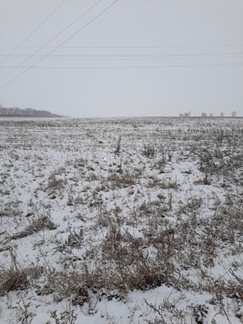 Фото 2. Земельный участок в переулке Больничный площадью 0,7 га, на основной территории зарослей конопли нет, но имеется по краю дороги.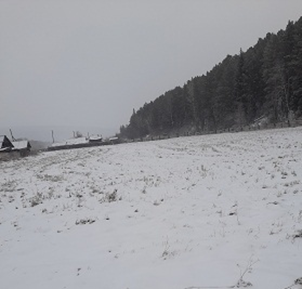 Фото 3. Земельный участок по ул. Пушкина д. 2 площадью 0,5 га, на основной территории зарослей конопли нет, но имеются заросли вдоль заборов высотой более 1 метра.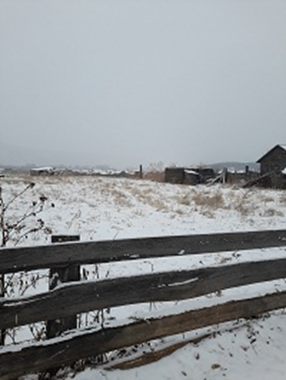 НаименованиеУтверждено на 2020 годИсполнено по  состоянию на 01.10.2020 года% исполненияДоходы бюджета17467,513934,479,8Налоговые и неналоговые, в том числе:39882408,360,4- налоговые доходы34032202,464,7- неналоговые доходы585205,935,2Безвозмездные  поступления, в том числе:13479,511526,185,5- из областного бюджета2422,12335,996,4- из районного бюджета10925,59100,683,3- иные МБТ из областного бюджета (переданные полномочия)  126,38466,5- возврат остатков МБТ прошлых лет (из районного бюджета)5,65,6100Расходы бюджета21922,114763,267,4Дефицит- 4454,6-828,8-Наименование субсидииУтверждено решением о  местном бюджетеПоступило в доходы бюджетаОсвоеноНа софинансирование расходных обязательств МО на реализацию мероприятий перечня проектов народных инициатив739,3738,1738,1На софинансирование расходных обязательств МО на развитие домов культуры135113511351Итого субсидии2090,32089,12089,1Наименование субвенцииУтверждено решением о  местном бюджетеПоступило в доходы бюджетаОсвоеноНа осуществление полномочий по первичному воинскому учету на территориях, где отсутствуют военные комиссариаты125,68484На осуществление областного государственного полномочия по определению перечня должностных лиц ОМСУ, уполномоченных составлять протоколы об административных правонарушениях, предусмотренных отдельными Законами Иркутской области об административной ответственности0,700Итого субвенции126,38484Направление расходовПредусмотрено решением   о  бюджете на 2020  годИсполнено на  01.10.2020 года% исполненияЗаработная плата94,963,967,3Начисления на оплату труда2618,671,5Услуги связи2150Транспортные  расходы20,15Приобретение канцтоваров0,70,457,2ВСЕГО125,68466,9Наименование дотацииУтверждено решением о местном бюджетеПоступило в доходы бюджета на 01.10.2020г.% исполненияНа поддержку мер по обеспечению сбалансированности бюджета из районного бюджета47,447,4100На выравнивание бюджетной обеспеченности из районного бюджета10778,18953,283,1На выравнивание бюджетной обеспеченности из областного бюджета331,8246,874,4Итого дотации11157,39247,482,9Вид доходаУтверждено решением о бюджетеПоступило в бюджет по состоянию на 01.10.2020г.% исполнения Вид доходаУтверждено решением о бюджетеПоступило в бюджет по состоянию на 01.10.2020г.% исполнения Налоговые и неналоговые доходы, в т.ч.39882408,360,4Налоговые доходы, из них:34032202,464,7НДФЛ52041479,6Доходы от уплаты акцизов2245,9148266ЕСХН62,162,1100Налог на имущество физ. лиц507,515Земельный налог500224,449,6Государственная пошлина2512,444,4Неналоговые доходы, из них:585205,935,2Доходы от аренды земельных участков340151,744,6Доходы от аренды иного имущества40-- Доходы от оказания платных услуг (работ) учреждением культуры 672029,8Доходы от компенсации затрат бюджета   3432,294,7Доходы от продажи земельных участков101--Административные платежи3266,7Направление расходовРаздел подразделУтверждено решением о бюджете на 2020 годИсполнено за 9 месяцев 2020 года% исполненияДоля в общем объеме расходов123456Общегосударственные вопросы017001,66067,986,741,1Функционирование высшего должностного лица ОМСУ01 021072,4933,1876,3Функционирование местной администрации01 045918,55134,886,834,8Резервные фонды01 11100--Другие общегосударственные вопросы01 130,70--Мобилизационная и вневойсковая подготовка02 03125,68466,90,6 Защита населения и территории от ЧС природного и техногенного характера, пожарная безопасность03 10102,470,969,20,5Национальная экономика046124,51904,931,112,9Дорожное хозяйство 04 096064,51904,931,412,9Другие вопросы нац. экономики04 12600--Жилищно-коммунальное хозяйство05928,5469,950,63,2Коммунальное хозяйство05 02528,7280,1531,9Благоустройство 05 03399,8189,847,51,3Профессиональная подготовка, переподготовка и повышение квалификации070522100-Культура 08 006737,35527,48237,4Социальная политика1000282,7211,674,81,4Межбюджетные трансферты14 03617,5424,668,82,9Итого:21922,114763,267,4100ПоказательЗначение, (тыс. руб.)Норматив формирования расходов на оплату труда главы поселения в расчете на год984,8Норматив формирования расходов на оплату труда муниципальных служащих поселения19,553*1,6*86,5=2706,1Начисления на оплату труда1114,7Годовой норматив формирования расходов на содержание органа местного самоуправления4805,5*0,16=768,9ПоказательЗапланированоИсполнено на 01.10.2020г.Расходы КВСР 940 по подразделам 0102, 01046990,86067,9в том числе исключаемое из норматива:расходы  по оплате  труда с начислениями на нее6302,25721расходы на  оплату  коммунальных услуг32082,6Итого расходы на содержание ОМСУ368,6264,3НаименованиеСумма(тыс. руб.)1Объем проверенных финансовых средств14763,2  2Количество выходных документов2  2.1- актов12.2- отчетов13Выявлено нарушений бюджетного законодательства РФ, всего на сумму (тыс. руб.), в том числе:20,23.1-  виды бюджетных нарушений, всегов том числе3.1.1нецелевое использование бюджетных средств (ст.306.4 БК РФ)3.1.2нарушение условий предоставления межбюджетных трансфертов (ст.306.8 БК РФ)3.1.3другое – всего (расшифровать в пояснительной записке)3.2- иные нарушения бюджетного законодательства, всего20,23.2.1принцип эффективности использования бюджетных средств (ст.34 БК РФ)3.2.2принцип достоверности бюджета (ст.37 БК РФ)3.2.3принцип адресности и целевого характера бюджетных средств (ст.38 БК РФ)3.2.4другое –всего (расшифровать в пояснительной записке)4Выявлено нарушений в сфере закупок, всего (тыс. руб.)4.1В рамках федерального закона от 05.04.2013г № 44-ФЗ4.1.1.- сумма выявленных нарушении, тыс. руб.4.1.2- количество контрактов с выявленными нарушениями5Выявлено нарушений иного законодательства, всего (тыс. руб.)6Рекомендовано к возврату (взысканию) в бюджет соответствующего уровня7Выявлено нарушений законодательства при управлении и распоряжении муниципальным имуществом, количество объектов муниципальной собственности и их стоимость8Рекомендовано к возврату в местный бюджет (тыс. руб.)9Объем причиненного ущерба (тыс. руб.)10Всего выявлено нарушений (тыс. руб.)20,2